AS06 Application for voluntary suspension of service approvalChildren’s Services Act 1996 and Children’s Services Regulations 2020. Use this form if you are:applying to the Regulatory Authority for the suspension of a service approval for a period of not more than 12 months.Your ObligationsPlease ensure you check the information that you provide in this form is complete and correct. Providing false or misleading information to the Regulatory Authority (the Department of Education and Training in Victoria) is an offence under section 182 of the Children's Services Act 1996 (Vic) (the Act). Failure to comply may result in a financial penalty.Processing this form may be delayed unless: all sections are complete,all supporting documents/colour copies of identification are supplied, andprescribed fees are paid, where applicable.To find more information about your obligations as an Approved Provider and operating an approved service under the Act visit the Department’s website at Children's services regulated under State Law.Privacy StatementThe Regulatory Authority (the Department of Education and Training in Victoria) is committed to protecting personal information in accordance with the Privacy and Data Protection Act 2014 (Vic) and its use and disclosure principles. To view the Department’s Privacy Policy online see: Privacy Policy.The information provided is being collected for the purposes of assessing this notification and may be provided to other authorities or government agencies in accordance with the Act.The Regulatory Authority may publish information about you in accordance with the Act.Part A: Approved Provider details1. Approved provider details:______________________________________________________________________________Part B: Approved service details2. Service details:______________________________________________________________________________Part C: Suspension details3. Please state the reasons for applying to suspend your service approval:__________________________________________________________________________________________________________________________________________________________________________________________________________________________________________6. Please explain the arrangements you have made for this children’s service during the proposed suspension period:______________________________________________________________________________Part C: Suspension details - Continued7. Have parents of children enrolled at the children’s service(s) operated under this Provider Approval been notified:______________________________________________________________________________Part D: Contact details8. Name and contact details for this application:Postal address:______________________________________________________________________________Part E: Declaration(Please select one option only.) The approved provider of the service, or A person authorised to sign on the approved provider’s behalf.Note: the regulatory authority may request evidence of this authorisation.I declare that:The information provided in this request for (including any attachments) is true, complete and correctI have read, understood and agree to the conditions and the associated material contained in this formI understand that the regulatory authority will have the right (but will not be obliged) to act in reliance upon the contents of the request form, including its attachmentsI have read and understood a provider’s legal obligations under the ActThe regulatory authority is authorised to verify any information provided in this requestSome of the information provided in this request may be disclosed to Commonwealth and to other persons/authorities where authorised by the Act or other legislationI am aware that I may be subject to penalties under the Act if I provide false or misleading information in this form, andI agree that the regulatory authority may serve a notice under the Act using contact details provided in this notification, including the postal, street or email address (in accordance with section 180 of the Act).Note: If necessary, please complete the second declaration over the page.Part E: Declaration - continuedSecond signatory (if applicable)I am (Please select one option only.) The approved provider of the service, or A person authorised to sign on the approved provider’s behalf.Note: the regulatory authority may request evidence of this authorisation.I declare that:The information provided in this request for (including any attachments) is true, complete and correctI have read, understood and agree to the conditions and the associated material contained in this formI understand that the regulatory authority will have the right (but will not be obliged) to act in reliance upon the contents of the request form, including its attachmentsI have read and understood a provider’s legal obligations under the ActThe regulatory authority is authorised to verify any information provided in this requestSome of the information provided in this request may be disclosed to Commonwealth and to other persons/authorities where authorised by the Act or other legislationI am aware that I may be subject to penalties under the Act if I provide false or misleading information in this form, andI agree that the regulatory authority may serve a notice under the Act using contact details provided in this notification, including the postal, street or email address (in accordance with section 180 of the Act).Part F: SIGNING THE FORMPrint out the word document, fill it out and sign where required Scan the form and email it with all the necessary documents attachedNote: You cannot use an electronic signature in the hardcopy form How to submit this formEmail this completed form with attachments to licensed.childrens.services@education.vic.gov.auContact usEmail: licensed.childrens.services@education.vic.gov.auTelephone: 1300 307 415 (Monday – Friday, 9am – 5pm)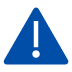 Remember to attach all required documents - without this your application or notification cannot be assessed.The regulatory authority will make a decision on your application within 30 days if your application and all the required documents are complete.If the provider approval is suspended, any children’s service approval held by that provider is also taken to be suspended for the same period.The approved provider must, at least 14 days before making an application (under s83(4) of the Act), notify the parents of children enrolled at the children's services operated by the approved provider of the intention to make the application.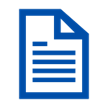 Make sure you write in CAPITAL letters with black ink  No correction fluid/tape is allowedIf any changes are made to the form the person signing must initial themAll signatures must be handwritten, not electronic unless you are using the PDF form.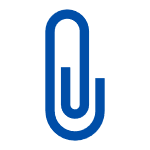 Together with this form you must also submit the following document:evidence of the notice provided to parents.Approved provider number:PR-Approved provider name:Service approval number:SE-Service approval name:4. Please provide the proposed start date of the suspension:5. Please provide the proposed end date of the suspension:5. Please provide the proposed end date of the suspension:5. Please provide the proposed end date of the suspension:The suspension period cannot exceed 12 months.The suspension period cannot exceed 12 months.The suspension period cannot exceed 12 months.NoYesPlease attach evidence of the notice provided to parents. The approved provider must, at least 14 days before making an application under this section, notify the parents of children enrolled at the children's services operated by the approved provider of the intention to make the application (s83(4) of the Act).The approved provider must, at least 14 days before making an application under this section, notify the parents of children enrolled at the children's services operated by the approved provider of the intention to make the application (s83(4) of the Act).The approved provider must, at least 14 days before making an application under this section, notify the parents of children enrolled at the children's services operated by the approved provider of the intention to make the application (s83(4) of the Act).The approved provider must, at least 14 days before making an application under this section, notify the parents of children enrolled at the children's services operated by the approved provider of the intention to make the application (s83(4) of the Act).Title:First name:Last name:Phone number:Mobile number:Email address:Address line 1:Address line 2:Suburb/town:State/territory:Postcode:This is the person the Regulatory Authority will contact for any questions about this form. The contact for this application must be an individual who is authorised to act on behalf of the Approved Provider, and answer questions about the details on this form.I,of,of,[insert full name of person signing the declaration][insert full name of person signing the declaration], am, am, am, am[insert address][insert address][insert address], and I am, and I am, and I am, and I am, and I am[insert position/title of the applicant (for example, proprietor, director, partner, president)].[insert position/title of the applicant (for example, proprietor, director, partner, president)].[insert position/title of the applicant (for example, proprietor, director, partner, president)].[insert position/title of the applicant (for example, proprietor, director, partner, president)].[insert position/title of the applicant (for example, proprietor, director, partner, president)].[insert position/title of the applicant (for example, proprietor, director, partner, president)].[insert position/title of the applicant (for example, proprietor, director, partner, president)].[insert position/title of the applicant (for example, proprietor, director, partner, president)].[Signature of person making the declaration][Signature of person making the declaration][Signature of person making the declaration]at [location/address]:at [location/address]:at [location/address]:on the [date]:Providing false or misleading information to the Regulatory Authority is an offence under section 182 of the Act.Providing false or misleading information to the Regulatory Authority is an offence under section 182 of the Act.Providing false or misleading information to the Regulatory Authority is an offence under section 182 of the Act.Providing false or misleading information to the Regulatory Authority is an offence under section 182 of the Act.Providing false or misleading information to the Regulatory Authority is an offence under section 182 of the Act.Providing false or misleading information to the Regulatory Authority is an offence under section 182 of the Act.I,of,of,[insert full name of person signing the declaration][insert full name of person signing the declaration], am, am, am, am[insert address][insert address][insert address], and, and, and, and, and[insert position/title of the applicant (for example, proprietor, director, partner, president)].[insert position/title of the applicant (for example, proprietor, director, partner, president)].[insert position/title of the applicant (for example, proprietor, director, partner, president)].[insert position/title of the applicant (for example, proprietor, director, partner, president)].[insert position/title of the applicant (for example, proprietor, director, partner, president)].[insert position/title of the applicant (for example, proprietor, director, partner, president)].[insert position/title of the applicant (for example, proprietor, director, partner, president)].[insert position/title of the applicant (for example, proprietor, director, partner, president)].[Signature of person making the declaration][Signature of person making the declaration][Signature of person making the declaration]at [location/address]:at [location/address]:at [location/address]:on the [date]:Providing false or misleading information to the Regulatory Authority is an offence under section 182 of the Act.Providing false or misleading information to the Regulatory Authority is an offence under section 182 of the Act.Providing false or misleading information to the Regulatory Authority is an offence under section 182 of the Act.Providing false or misleading information to the Regulatory Authority is an offence under section 182 of the Act.Providing false or misleading information to the Regulatory Authority is an offence under section 182 of the Act.Providing false or misleading information to the Regulatory Authority is an offence under section 182 of the Act.Remember to attach all required documents - without this your application or notification cannot be assessed.The regulatory authority will make a decision on your application within 30 days if your application and all the required documents are complete.If the provider approval is suspended, any children’s service approval held by that provider is also taken to be suspended for the same period.The approved provider must, at least 14 days before making an application (under s83(4) of the Act), notify the parents of children enrolled at the children's services operated by the approved provider of the intention to make the application.Make sure you write in CAPITAL letters with black ink  No correction fluid/tape is allowedIf any changes are made to the form the person signing must initial themAll signatures must be handwritten, not electronic unless you are using the PDF form.Together with this form you must also submit the following document:evidence of the notice provided to parents.